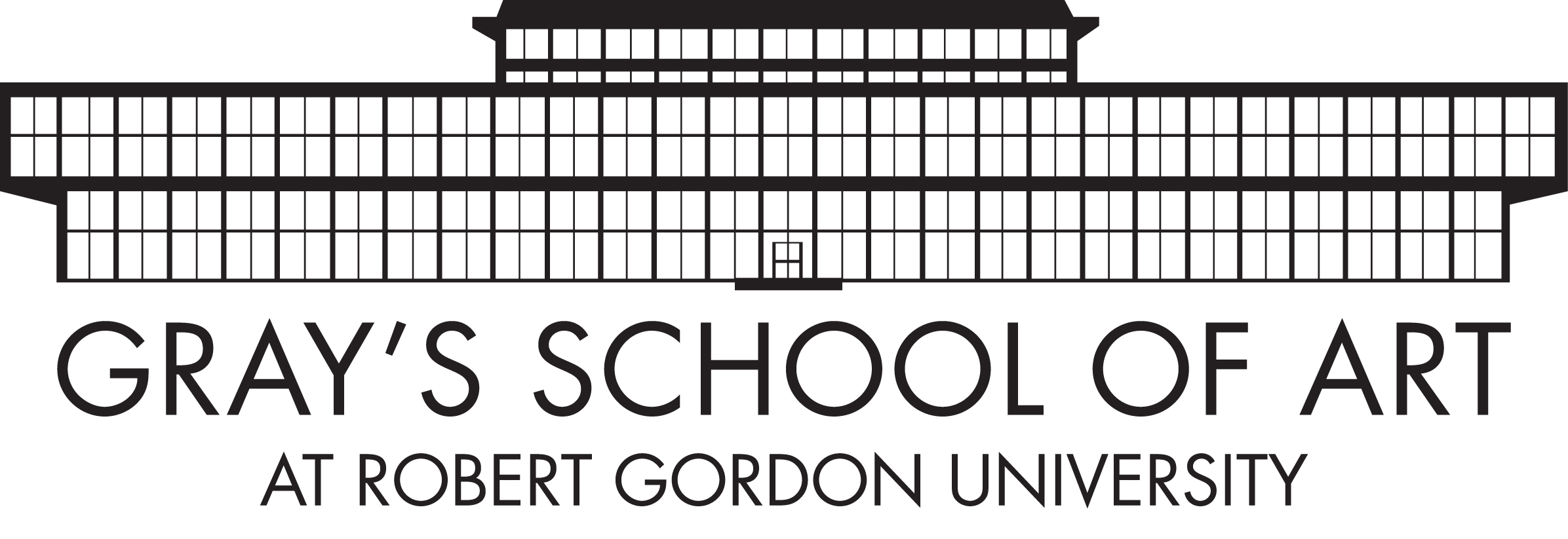 Application Form / Graduate-in-Residence Programme 2023-24Note: Completed applications are to be e-mailed to the appropriate Course Leader no later than 4pm on Friday 16th June. Late applications will not be considered. (Please refer to the Graduate in Residence Guidance prior to completion.)Applicant Name: Course:Year of Graduation:Postal Address:E-mail Address:Home Telephone Number:

Mobile Telephone Number:
Course Leader Contact DetailsCAP – Jim Buckley: j.buckley@rgu.ac.uk3DD – Ben Durack: b.durack@rgu.ac.ukF+T – Elaine Gowans: e.gowans@rgu.ac.ukPainting – Michael Agnew: m.agnew@rgu.ac.ukCommunication Design – Cameron Craddock: c.craddock@rgu.ac.ukCCS – Cameron Campbell: c.campbell@rgu.ac.ukMA – Jon Pengelly: j.pengelly@rgu.ac.ukNote: Graduates wishing to apply for the programme will prepare a proposal identifying how they would expect to use their time, and the resources of the School, including how they propose to use studio space and workshop space. Applicants are also expected to give an overview of what they hope to achieve as a result of time spent within the GiR programme.  Please provide an insight into how this project would help to further develop your own creative practice.Within this proposal applicants should also indicate what they would bring to the department / course / GiR programme i.e. how they could contribute in terms of participation (workshops / crits / mentoring / presentations or other possible forms of contribution).Please state why you would like to apply for this role (approximately 300 words):